Example Class 3 timetable. Maths 30 minsHere are some activities so your child could achieve 30 minutes each day- mix it up each day5 a day - this is 5 calculations each day that should take around 10 mins112 + 54 =139 – 14 =6 x 7 =24 ÷ 6 =Double 65 =Maths booklet – 10 mins Your child could complete one of the booklets or maybe complete one page from each of the maths booklets.Time Tables Rock Star (App)– working on times table specific to your child’s current level - 15 minsHit the button – (App) number bonds 15 mins Or Topmarks – (Website) children to select their age range and can choose a Maths topic. I will continue to post more websites and apps on the Class 3 Facebook group.Literacy – 30minsRuth Miskin - RWI Daily Phonic session- Youtube 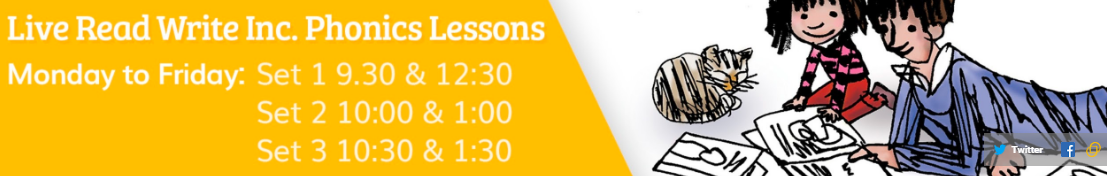 Although we do not teach phonics in Y3/4 this is a great resource so perhaps some children might find this useful for extra practice. Writing work – English activities from home school pack. Writing independent exciting sentences about a topic /object of their choice or writing a short story of their choice. High Frequency words – Children can continue to work on the level they were given in school. We have also uploaded some HFW powerpoints you can go through with your child. The levels of the HFW are on the slides. Get your child to read the words at sight. Spelling books- Practise the weekly spelling and get your child to write the words in a sentence. I will continue to post more websites, apps and activities on the Class 3 Facebook group.Reading – 20 mins a day Read theory- app to work on comprehension- children have had login details sent home. Reading book/ story book from home- pleasure for reading Oxford Owl ebooks online -  pleasure for reading. Login details on a previous Facebook post. AfternoonWe would also love your child to carry out mini projects, art work and science investigations at home. Researching Geography and History topics and presenting them how the children choose are also great tasks and ones which the children really enjoy. https://discover.planbee.com/home-learning-enrolmentI will post more websites and activities on the Class 3 Facebook group.